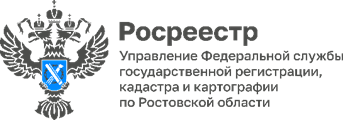 Пресс-релиз                                                                                                                                   11.10.2022Правовая помощь онлайн: как в Ростовской области получить консультацию сотрудника Росреестра дистанционно?Уже несколько лет в Ростовской области реализуется проект «Правовая помощь онлайн», в рамках которого дончане, проживающие в отдаленных уголках региона или за его пределами, могут получить квалифицированную помощь специалистов органов государственной власти по прямому каналу видеосвязи. Ежегодно специалисты Управления Росреестра по Ростовской области обрабатывают сотни заявок. За 9 месяцев текущего года было проведено 109 консультаций. Чаще всего заявители задавали вопросы, касающиеся кадастровой стоимости объектов недвижимости, порядка внесения в ЕГРН сведений о ранее учтенных объектах, постановки на кадастровый учет и регистрации права собственности на недвижимость.Управление Росреестра по Ростовской области осуществляет консультирование в рамках проекта «Правовая помощь онлайн» по следующим направлениям:- государственный кадастровый учет недвижимого имущества и (или) государственная регистрация прав на недвижимое имущество;- порядок получения сведений из государственного фонда данных, полученных в результате проведения землеустройства;- вопросы определения и оспаривания кадастровой стоимости объектов недвижимого имущества;- вопросы осуществления государственного земельного надзора за соблюдением в отношении объектов земельных отношений органами государственной власти, органами местного самоуправления, юридическими лицами, индивидуальными предпринимателями, гражданами требований земельного законодательства, за нарушение которых законодательством Российской Федерации предусмотрена ответственность.Задать вопросы специалистам Управления Росреестра по Ростовской области можно каждый вторник и четверг с 9:30 до 13:00. Предварительная запись обязательна. Прием заявок прекращается за 7 календарных дней до даты консультации.Записаться и получить консультацию можно в офисах МФЦ «Мои документы» и на сайте helponline.donland.ru. Контакты для СМИ:Пресс-служба Управления Росреестра по Ростовской областиТатьяна Фатеева8-938-169-55-69FateevaTA@r61.rosreestr.ruwww.rosreestr.gov.ru